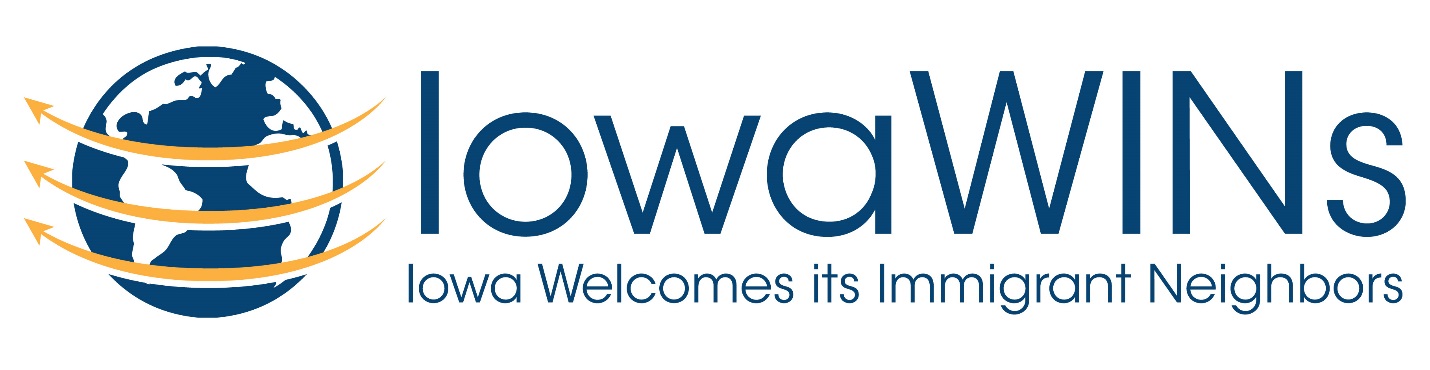 Iowa WINS (Iowa Welcomes Immigrant Neighbors) CommissionThursday, May 9, 2019 – One year anniversary of ICE Raid in Mt. Pleasant at 5:30 PMFirst Presbyterian Church902 S. Walnut StMt. Pleasant, IA 52641OUR VISION:That the greater Mount Pleasant community would be an inclusive and hospitable community that welcomes people from across the world looking for a new home.In order to achieve that vision, the MISSION OF IowaWINs is to:Identify the issues that newcomers face here, to provide solutions and help integrate them with the community at large.Build relationships among the diverse members of our community.Build and maintain the infrastructures and sustainable programs that improve opportunity and services now and for future generations of immigrants.Provide educational and cultural outlets to the community to learn more about the people (and their needs) who come to Mount Pleasant.  AgendaIntroductions Pastor Hegar – Reflections The last year in video and photographsReport on impact of ICE Raids on community health – Nicole Novak, University of IowaNicole and her team conducted interviews in communities across the US who were subject to ICE Raids, including members of the Mt. Pleasant communityRelationships and Hope keep us moving forwardSunday’s Ecumenical Prayer Service and Fellowship at St Alphonsus24 men are still with their families3 of the men who were deported have legal cases in processWork permits are being received by some of the menPartnership with IowaWINs and LULACRecognition of IowaWINs by Iowa Disaster Council and Iowa Homeland SecurityFamily supportFood Pantry – moving to wholesale supplier to customize and make donations go furtherNew hours for Food Pantry and Financial Assistance:  9 AM – 11 AM on MondaysTransportation for immigration hearings,  Contact Rodrigo for transportation needs at 319-217-8884Sustainable Ministry Project – Nutrimos – We NourishCommunity gardensSkills trainingFood Truck – “Just” TacosThanks,Tammy Shulltammyshull@windstream.net